社会保障卡信息采集工作说明一、申办渠道线上申办登录秦皇岛市人力资源和社会保障局官方网站或下载“秦皇岛人社”手机APP，使用驻秦高校大学生专用通道进行申办。二、申办流程（一）网站申办1.登录秦皇岛市人力资源和社会保障局官方网站（www.qhdrsj.gov.cn）,在主页面找到并进入“秦皇岛市人力资源和社会保障公共服务平台”；2.点击“进入服务大厅”后，选择“社保卡”栏目中的“线上申领”功能；3.选择“驻秦高校大学生采集”按钮进入后，按照操作提示填写个人信息并上传相应资料进行社保卡申办。（二）手机APP申办1.下载“秦皇岛人社”手机APP（二维码附后）；2.进入软件后按照“更多—社保卡—线上申领”路径进入功能页面；3.选择“驻秦高校大学生采集”按钮进入后，按照操作提示填写个人信息并上传相应资料进行社保卡申办。三、信息填写及资料上传要求（一）准确填写个人手机号码。申办社保卡过程中填写的手机号码将作为申办人验证个人身份，享受更多线上服务的重要依据。申办过程中，请勿将获取的短信验证码随意告知他人。（二）准确填写个人基本信息。1.依照本人有效身份证件，准确填写个人姓名、民族、身份证号、证件有效期等基本信息。因个人信息填写错误造成的损失由个人承担；使用虚假信息申办社保卡的，将依法追究办理人的刑事责任。2.准确填写个人学校院系、专业、学号及地址信息。上述信息将作为基础信息存入个人社保卡申办档案，并作为社保卡制作完成后，分拣、发放的主要依据。（三）按要求上传本人电子照片申办社保卡前，请参照如下标准先行准备本人电子照片。电子照片要求为本人近期正面免冠彩色相片，不着制式服装或浅色上衣，常佩戴眼镜应佩戴眼镜（不含墨镜）。人像清晰，层次丰富，神态自然，无明显畸变。头部占照片尺寸的2/3，白色背景无边框，照片尺寸为32mm×26mm（358×441像素），大小在30K~100K间。上传的电子照片将直接印制在社保卡卡面，并作为与社保卡相关“人脸验证”工作的重要依据。建议使用专业图像处理软件或经专业人员处理后，再行上传。（四）如实上传本人有效证件请上传本人真实、有效、清晰的身份证正反面图片资料。对存在超期、表面严重污损影响关键信息识别的，需补办身份证后再行申办。使用手机APP拍照上传时，请选择光线良好的环境，并严格按照提示框进行拍摄。四、信息审核自提交申办资料之日起的5个工作日内，市人社局将完成资料的审核工作，审核结果将通过手机短信的方式发送至申办人填写的手机号码中。五、办理期限请于2018年11月10日前完成线上申办工作。11月11日起，市人社局将关闭驻秦高校社保卡专用申办通道，尚未完成申办的在校学生需使用其他线上申办通道或到各社保卡服务网点进行申办。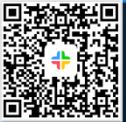    秦皇岛人社